Администрация Новгородского муниципального района        Новгородской области АНТИНАРКОТИЧЕСКАЯ КОМИССИЯв Новгородском муниципальном районеРЕШЕНИЕот 05.07.2018 									№21. Анализ наркоситуации в Новгородской области по итогам 2017 года(С.М. Петров)1.1. Информацию о наркоситуации в Новгородской области по итогам 2017 года, заместителя Главы Администрации Новгородского муниципального района по социальным вопросам, заместителя председателя комиссии С.М. Петрова принять к сведению.1.2. Отметить положительную динамику изменений в наркологической ситуации на территории Новгородской области в 2017 году:1.2.1. снижение показателя «распространенность наркомании» (на 100 тыс. населения) на 1,8% (с 321,8 до 315,9);1.2.2. снижение количества зарегистрированных наркопотребителей на 26,9% (с 4306 до 3148), в том числе:- с синдромом зависимости с 1981 до 1940 чел.;- без зависимости с 2335 до 1208 чел.;1.3. уменьшение количества лиц, у которых впервые выявлено употребление наркотиков без признаков зависимости с 383 до 341 чел.;1.3.4. уменьшение количества зарегистрированных наркопотребителей из числа несовершеннолетних с 48 до 18 чел.;1.3.5. уменьшение количества впервые выявленных наркопотребителей среди несовершеннолетних с 16 до 11 чел.;1.3.6. уменьшение количества несовершеннолетних находящихся под диспансерным наблюдением  с диагнозом «наркомания» с 6 до 3 чел.;1.3.7. рост количества больных, снятых с диспансерного наблюдения в связи с выздоровлением со 111 до 116 чел.;1.3.8. увеличение количества выявленных административных правонарушений в сфере незаконного оборота наркотиков (далее НОН) с 1007 до 1130, в том числе:- по ст. 6.9.1 КоАП РФ – «уклонение от прохождения диагностики, профилактических мероприятий, лечения от наркомании и (или) медицинской и (или) социальной реабилитации в связи с потреблением наркотических средств или психотропных веществ без назначения врача» (с 58 до 272 административных правонарушений).1.4. Негативно отметить:1.4.1. рост показателя «заболеваемость наркоманией» (на 100 тыс. населения) на 16,5% (с 10,9% до 12,7);1.4.2. увеличение числа умерших от передозировок наркотическими средствами с 15 до 22 чел.;1.4.3. рост количества преступлений в сфере НОН, совершенных несовершеннолетними с 11 до 17 преступлений;1.4.4. рост количества лиц, из числа несовершеннолетних, совершенных преступления в сфере НОН с 9 до 11 чел.;1.4.5. наличие тенденции к увеличению количества зарегистрированных больных, зависимых от психостимуляторов, наркозависимых вследствие употребления каннабиноидов и одновременно употребляющих несколько наркотических средств.1.5. Рекомендовать ГОБУЗ «Новгородская центральная районная больница»:1.5.1. в целях раннего выявления потребления наркотических средств и психоактивных веществ продолжить работу по проведению медицинских профилактических осмотров несовершеннолетних обучающихся в образовательных учреждениях Новгородского муниципального района;Срок исполнения: до 20.12.2018 года.1.6. Комитету образования Администрации Новгородского района:1.6.1. организовать мероприятия по дальнейшему увеличению охвата обучающихся образовательных организаций Новгородского района социально – психологическим тестированием, продолжить информационно разъяснительную работу с обучающимися и их родителями по формированию негативного отношения к наркопотреблению;Срок исполнения решения: постоянно.1.6.2. продолжить практику проведения с родителями обучающихся, их законными представителями информационно – разъяснительной работы по вопросам профилактики потребления наркотических средств и психотропных веществ.Срок исполнения: постоянно.1.7. Рекомендовать МО МВД России «Новгородский»:1.7.1. В ходе оперативно – служебной деятельности провести мероприятия, направленные на:- пресечение деятельности организованных преступных групп (преступных сообществ), участвующих в незаконном обороте наркотиков и их прекурсоров;- перекрытие каналов незаконного ввоза наркотиков и их прекурсоров на территорию Новгородского района;- недопущение поступления наркотиков и их прекурсоров, а также сильнодействующих веществ из легального в незаконный оборот;Срок исполнения: до 20.12.2018 года.1.7.2. В целях повышения эффективности работы по выявлению правонарушений в сфере незаконного оборота наркотиков, совершаемых иностранными гражданами и лицами без гражданства, организовать и провести оперативно – профилактические мероприятия в местах их компактного проживания.Срок исполнения: до 20.12.2018 года.1.7.3. Организовать и провести на территории Новгородского муниципального района оперативно – профилактические операции и мероприятия, направленные:- на выявление и своевременное уничтожение очагов наркосодержащих растений;- на противодействие вовлечению несовершеннолетних в незаконный оборот наркотиков.Срок исполнения: до 20.12.2018 года.1.7.4. Обеспечить взаимодействие с комиссией по делам несовершеннолетних и защите их прав Новгородского муниципального района в части представления информации по всем фактам выявления Наркопотребителей, проживающих с несовершеннолетними.Срок исполнения: постоянно.1.7.5. Продолжить практику внесения в адрес соответствующих субъектов представлений об устранении ими причин и условий, способствующих совершению наркопреступлений.Срок исполнения: до 20.12.2018 года.1.8. Рекомендовать Администрациям городских и сельских поселений:1.8.1. Рассмотреть на заседаниях межведомственных комиссий по профилактике правонарушений, антинаркотических комиссий информацию, сформированную в Докладе о наркоситуации в Новгородской области по итогам 2017 года в разрезе муниципальных образований.Срок исполнения решения: до 01.08.2018 года.О результатах реализации мероприятий проинформировать антинаркотическую комиссию Новгородского муниципального района в установленные сроки.2. О мерах противодействия использованию современных средств массовой коммуникации и электронных платежных систем в пропаганде и рекламе наркотических средств, психотропных веществ и их прекурсоров.(О.С. Поспелов)2.1. Информацию начальника отдела по контролю за оборотом наркотиков МО МВД России «Новгородский» О.С. Поспелова, принять к сведению.2.2. Рекомендовать МО МВД России «Новгородский», газете «Звезда»:2.2.1. продолжить практику освещения в средствах массовой информации и информационно – телекоммуникационной сети «Интернет» деятельности правоохранительных органов по противодействию незаконной рекламе и пропаганде наркотиков;Срок исполнения: постоянно.2.3. Рекомендовать Администрациям городских и сельских поселений:2.3.1. Организовать своевременное принятие мер по устранению с фасадов зданий (сооружений) надписей пронаркотической направленности;Срок исполнения: постоянно.2.3.2. Обеспечить принятие мер административного воздействия к лицам, являющимся собственниками и нанимателями зданий (сооружений), не обеспечившим своевременное устранение надписей, содержащих незаконную рекламу наркотиков.Срок исполнения: постоянно.О результатах реализации мероприятий проинформировать антинаркотическую комиссию Новгородского муниципального района в установленные сроки.3. Об эпидемиологической ситуации по парентеральным вирусным гепатитам (Всемирный день борьбы с гепатитом), об эпидемиологической ситуации по ВИЧ – инфекции (Всемирный день памяти людей умерших от СПИДа.(Е.В. Гребенкина)3.1. Информацию главного специалиста – эксперта отдела эпидемиологического надзора Управления Роспотребназора по Новгородской области Е.В. Гребенкиной «Об эпидемиологической ситуации по парентеральным вирусным гепатитам (Всемирный день борьбы с гепатитом), об эпидемиологической ситуации по ВИЧ – инфекции (Всемирный день памяти людей умерших от СПИДа) в Новгородском районе» принять к сведению.3.2. Рекомендовать Администрациям городских и сельских поселений:3.2.1. Рассмотреть на очередных заседаниях комиссии информацию о динамике развития наркологической ситуации в соответствующем поселении по итогам 6 месяцев 2018 года.Срок исполнения решения: 31.12.2018 года.3.3. Рекомендовать руководителям муниципальных общеобразовательных организаций района оформить информационные стенды, провести информационные уроки по привлечению подростков к проблеме профилактики и борьбы с ВИЧ-инфекцией к 1 декабря, организовать мероприятия, посвященные данной тематике.Срок исполнения решения: до 31.12.2018 года.3.4. Всем заинтересованным ведомствам в случае обращения негосударственных организаций, реализующих программы комплексной реабилитации и ресоциализации наркозависимых лиц, обеспечить информативную, консультативную или иную поддержку.Срок исполнения решения: по мере необходимости.О результатах реализации мероприятий проинформировать антинаркотическую комиссию Новгородского муниципального района в установленные сроки.4. О проведении профилактико-просветительских мероприятий в рамках Всемирного дня здоровья, Всероссийской акции ВИЧ/СПИД(Е.А. Кузьмина, Е.В. Козлова)4.1. Информацию главного специалиста отдела молодежной политики, дополнительного образования и воспитательной работы комитета образования Администрации Новгородского муниципального района         Е.А. Кузьмина, ведущего служащего комитета культуры Администрации Новгородского муниципального района Е.В. Козловой «О проведении профилактико - просветительских мероприятий в рамках Всемирного дня здоровья, Всероссийской акции ВИЧ/СПИД» принять к сведению.4.2. Всем заинтересованным ведомствам, субъектам антинаркотической деятельности:4.2.1. Продолжить практику проведения мероприятий в рамках Всемирных дней, связанных с профилактикой употребления ПАВ и приобщением к здоровому образу жизни;4.2.2. При планировании и проведении мероприятий использовать потенциал волонтерских объединений, межведомственное взаимодействие.4.3. Комитетам культуры, образования, управлению по физической культуре и спорту Администрации Новгородского муниципального района в летний период активизировать профилактическую работу по месту жительства, а так же в МАУ ДЗОЛ «Волынь».Срок исполнения: с июня по август 2018 года.4.4. Комитетам культуры, образования, управлению по физической культуре и спорту Администрации Новгородского муниципального района, главам городских и сельских поселений, предоставлять информацию о проведенных мероприятиях связанных с употреблением ПАВ и направленную на приобщение к здоровому образу жизни на сайт Администрации Новгородского муниципального района.Срок исполнения: постоянно.О результатах реализации мероприятий проинформировать антинаркотическую комиссию Новгородского муниципального района в установленные сроки.5. Об организации работы по противодействию наркомании и зависимости от других психоактивных веществ, пропаганде здорового образа жизни в Ракомском сельском поселении.(Г.И. Иванова, Е.А. Кузьмина)5.1. Информацию Главы Ракомского сельского поселения                  Г.И. Ивановой, главного специалиста отдела молодежной политики, дополнительного образования и воспитательной работы комитета образования Администрации Новгородского муниципального района                   Е.А. Кузьминой «Об организации работы по противодействию наркомании и зависимости от других психоактивных веществ, пропаганде здорового образа жизни в Ракомском сельском поселении» принять к сведению.5.2. Отметить хороший уровень межведомственного взаимодействия в рамках антинаркотической деятельности в поселении.5.3. Отметить заинтересованность Главы поселения в решении вопросов в сфере антинаркотической деятельности. 5.4. Рекомендовать Главе Ракомского сельского поселения:5.4.1. Ввести в состав комиссии по профилактике правонарушений представителя здравоохранения и представителя МО МВД России «Новгородский»;	5.4.2. Систематически вносить изменения в состав комиссии по профилактике правонарушений в Ракомском сельском поселении.	5.4.3. Активизировать профилактическую работу с населением по профилактике ПАВ, особое внимание обратить на многодетные семьи и семьи находящиеся в опасном положении, имеющие детей.Срок исполнения решения: постоянно.Исполнителям предоставить информацию о выполнении решений комиссии согласно установленным срокам.Первый заместительГлавы Администрации муниципального района						  О.И. ШаховОтветственный секретарь						Е.А. Кузьмина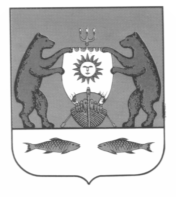 